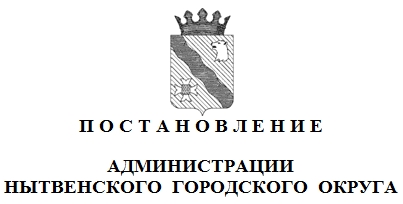 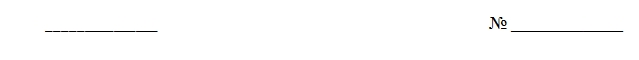 В соответствии с частью 7 статьи 79 Федерального закона 
от 29.12.2012 № 273-ФЗ «Об образовании в Российской Федерации», Федеральным законом от 06.10.2003 № 131-ФЗ «Об общих принципах организации местного самоуправления в Российской Федерации», в целях создания условий по предоставлению бесплатного двухразового питания обучающимся с ограниченными возможностями здоровья, осваивающим адаптированные основные общеобразовательные программы в муниципальных  образовательных организациях и предоставлению ежемесячной денежной компенсации воспитанникам с ограниченными возможностями здоровья, осваивающими адаптированные образовательные программы в дошкольных образовательных организациях и обучающимся на домуПОСТАНОВЛЯЮ:1. Утвердить прилагаемый Порядок обеспечения бесплатным двухразовым питанием детей с ограниченными возможностями здоровья, обучающихся 
в муниципальных образовательных организациях и предоставления ежемесячной денежной компенсации за бесплатное двухразовое питание 
в дошкольных образовательных организациях (далее - Порядок).2. Определить уполномоченным органом по реализации Порядка Управление образования администрации Нытвенского городского округа.3. Признать утратившим силу постановления администрации Нытвенского городского округа:от 15.04.2020 № 97 «Об утверждении Порядка обеспечения бесплатным двухразовым питанием детей с ограниченными возможностями здоровья, обучающихся в муниципальных образовательных организациях Нытвенского городского округа»;от 07.09.2020 № 292 «О внесении изменений в постановление администрации городского округа от 15.04.2020 № 97 «Об утверждении Порядка обеспечения бесплатного двухразового питания детей 
с ограниченными возможностями здоровья, обучающихся в муниципальных общеобразовательных организациях Нытвенского городского округа». 4. Постановление обнародовать на официальном сайте Нытвенского городского округа.5. Настоящее постановление вступает в силу с 1 января 2021 года. 6. Контроль за исполнением постановления возложить на заместителя главы администрации городского округа по социальным вопросам.Глава администрации городского округа	             	                 Р.М. ХаертдиновУТВЕРЖДЕНпостановлениемадминистрации Нытвенского городского округаот 10.12.2020 № 86ПОРЯДОКобеспечения бесплатным двухразовым питанием детей с ограниченными возможностями здоровья, обучающихся в муниципальных образовательных организациях и предоставления ежемесячной денежной компенсации за бесплатное двухразовое питание в дошкольных образовательных организациях1. Общие положения1.1. Настоящий Порядок разработан в целях создания условий 
по предоставлению бесплатного двухразового питания обучающимся 
с ограниченными возможностями здоровья (далее - обучающиеся с ОВЗ) 
в муниципальных образовательных организациях (далее - образовательные организации), а также детей с ограниченными возможностями здоровья, осваивающих адаптированную общеобразовательную программу 
в муниципальных дошкольных образовательных организациях и получающие образование на дому (далее- воспитанники, обучающиеся на дому). 1.2. Настоящий Порядок определяет основные этапы организации обеспечения бесплатным двухразовым питанием обучающихся с ОВЗ, зачисленных на обучение по адаптированным основным образовательным программам начального общего, основного общего и среднего общего образования в муниципальные образовательные организации на основании заявления родителей (законных представителей) и заключения психолого-медико-педагогической комиссии (далее - ПМПК).1.3. Право на получение бесплатного двухразового питания имеют обучающиеся с ОВЗ, осваивающие адаптированные основные образовательные программы начального общего, основного общего и среднего общего образования в образовательных организациях и дети с ограниченными возможностями здоровья, осваивающих адаптированную общеобразовательную программу в муниципальных дошкольных образовательных организациях 
и получающие образование на дому на территории Нытвенского городского округа. 1.4. Настоящий Порядок не распространяется на обучающихся, имеющих право на предоставление мер социальной поддержки в соответствии 
с региональным и федеральным законодательством (дети, находящиеся 
под опекой (попечительством), в приемных семьях, воспитанники патронатных семей, воспитанники семейных воспитательных групп), на обучающихся, находящихся на полном государственном обеспечении.1.5. Информация о предоставлении бесплатного двухразового питания детям с ограниченными возможностями здоровья, обучающихся 
в образовательных организациях Нытвенского городского округа, 
в соответствии с настоящим Порядком размещается в Единой государственной информационной системе социального обеспечения, в соответствии 
с Федеральным законом от 17.07.1999 № 178-ФЗ «О государственной социальной помощи».2. Организация обеспечения бесплатным двухразовым питаниемобучающихся с ОВЗ2.1. Под бесплатным двухразовым питанием понимается обеспечение обучающихся с ОВЗ двухразовым питанием (завтрак и обед) в образовательных организациях за счет средств бюджета Нытвенского городского округа.2.2. Обеспечение бесплатным двухразовым питанием обучающегося 
с ОВЗ производится с момента издания приказа о зачислении обучающегося 
на обучение по адаптированной основной образовательной программе 
в образовательную организацию: со дня, установленного приказом 
по образовательной организации, до конца учебного года, установленного приказом, но не более чем на срок действия заключения ПМПК.Обеспечение бесплатным двухразовым питанием учащегося с ОВЗ прекращается в случае предоставления родителем (законным представителем) заключения ПМПК о том, что ребенок может проходить обучение по основной образовательной программе, или отказа родителя (законного представителя) 
от обучения по адаптированной основной образовательной программе.В случае выбытия обучающегося с ОВЗ из образовательной организации обеспечение бесплатным двухразовым питанием в данном Учреждении ему приостанавливается.2.3. Для обеспечения бесплатным двухразовым питанием один 
из родителей (законных представителей) представляет в  образовательную организацию:а) заявление по форме согласно приложению 1 к настоящему Порядку;б) документ, удостоверяющий личность законного представителя 
(для усыновителей, опекунов, попечителей);в) заключение ПМПК, подтверждающее наличие у учащегося недостатков в физическом и (или) психическом развитии, препятствующих получению образования без создания специальных условий.Документы представляются в копиях с предъявлением оригиналов 
для сверки.Решение об обеспечении бесплатным двухразовым питанием принимается руководителем образовательной организации в течение трех дней после подачи заявления на основании рекомендаций ПМПК. 2.4. Основаниями для отказа в обеспечении учащегося с ОВЗ бесплатным двухразовым питанием являются:- предоставление родителями (законными представителями) неполного пакета документов;- предоставление неправильно оформленных или утративших силу документов;- несоответствие учащегося требованиям, установленным в пункте 1.3 настоящего Порядка.2.5. Приказом руководителя Учреждения назначается ответственное лицо за организацию бесплатного двухразового питания учащихся с ОВЗ. Ответственное лицо ведет ежедневный учет посещения образовательной организации учащимися с ОВЗ. 2.6. Бесплатное двухразовое питание обеспечивается для учащихся с ОВЗ только в дни фактического посещения Учреждения, за исключением выходных, праздничных дней. В дни непосещения учащимися с ОВЗ Учреждения бесплатное двухразовое питание не предоставляется, не компенсируется. Замена бесплатного двухразового питания на денежные компенсации и сухие пайки не производится.2.7. При организации бесплатного двухразового питания обучающихся 
с ОВЗ необходимо соблюдать установленные государственные санитарные нормы и правила, противопожарные правила, обязательные требования 
к качеству услуг, их безопасности для жизни и здоровья обучающихся с ОВЗ.2.8. Бесплатное двухразовое питание обучающихся с ОВЗ осуществляется в соответствии с примерным 10-дневным меню, утвержденным руководителем образовательной организации.2.9. Образовательная организация организует бесплатное двухразовое питание учащихся с ОВЗ самостоятельно либо с привлечением организации, специализирующейся на оказании услуг по организации общественного питания, на основании заключенного с ней договора.2.10. Детям, имеющим статус обучающихся с ОВЗ, в том числе детям инвалидам, имеющим статус обучающихся с ОВЗ,  получающим образование на дому выплачивается  компенсация за питание в денежном эквиваленте.Предоставление компенсации осуществляется образовательной организацией на основании приказа руководителя путем перечисления средств на счет заявителя 1 раз в месяц.2.11. Для обеспечения получения компенсации за питание детям, имеющим статус обучающихся с ОВЗ, получающим образование на дому, один из родителей (законных представителей) представляет в Учреждение:а) заявление по форме, согласно приложению 2 к настоящему Порядку;б) документ, удостоверяющий личность законного представителя 
(для усыновителей, опекунов, попечителей);- номер расчетного счета (или данные банковской карты);- копию свидетельства о рождении ребенка, на которого предоставляется ежемесячная денежная компенсация;в) заключение ПМПК, подтверждающее наличие у обучающегося недостатков в физическом и (или) психическом развитии, препятствующих получению образования без создания специальных условий;г) заключения (справки) медицинской организации, подтверждающего основания для организации  обучения ребенка с ОВЗ на дому.2.12. Для организации обеспечения бесплатным двухразовым питанием обучающихся с ОВЗ, руководитель образовательной организации:а) обеспечивает информирование родителей (законных представителей) 
о порядке и условиях предоставления бесплатного двухразового питания;б) принимает документы, формирует пакет документов и обеспечивает 
их хранение;в) проверяет право обучающихся с ОВЗ на получение ежемесячной денежной компенсации;г) принимает решение о предоставлении (об отказе в предоставлении) бесплатного двухразового питания;д) принимает решение о предоставлении (об отказе в предоставлении) ежемесячной денежной компенсации;е) учитывает период предоставления бесплатного двухразового питания, но не более чем на срок действия заключения ПМПК;ж) утверждает примерное 10-дневное меню для предоставления бесплатного  двухразового питания обучающихся с ОВЗ;з) обеспечивает подготовку и ведение табеля  по предоставлению бесплатного питания, табеля посещения педагогическими работниками обучающихся с ОВЗ на дому.3. Предоставление ежемесячной денежной компенсацииза бесплатное двухразовое питание в дошкольнойобразовательной организации3.1. Право на получение ежемесячной денежной компенсации имеют воспитанники с ОВЗ, обучающиеся на дому, осваивающие адаптированные образовательные программы в дошкольных образовательных организациях.3.2. Ежемесячная денежная компенсация за бесплатное двухразовое питание предоставляется со дня, установленного приказом руководителя дошкольной образовательной организации, до окончания срока действия заключения (справки) медицинской организации, подтверждающего основания для организации воспитания и обучения ребенка на дому.3.3. Для получения ежемесячной денежной компенсации за бесплатное двухразовое питание родитель (законный представитель) предоставляет 
в дошкольную образовательную организацию:- заявление по форме согласно приложения 2 к настоящему Порядку;- копию документа, удостоверяющего личность заявителя;- номер расчетного счета;- копию свидетельства о рождении ребенка, на которого предоставляется ежемесячная денежная компенсация;- заключение ПМПК, подтверждающее наличие у воспитанника недостатков в физическом и (или) психическом развитии, препятствующих получению образования без создания специальных условий;- заключение (справку) медицинской организации, подтверждающее основания для организации воспитания и обучения воспитанника с ОВЗ 
на дому;- справку о регистрационном учете, подтверждающую фактическое совместное проживание заявителя с ребенком;- копию приказа территориального управления Министерства социального развития Пермского края об установлении опеки (попечительства) над ребенком (в случае если ребенок является сиротой или ребенком, оставшимся без попечения родителей).3.4. Решение о предоставлении бесплатного двухразового питания принимается руководителем дошкольной образовательной организации 
в течение трех рабочих дней со дня подачи заявления на основании рекомендаций ПМПК и оформляется приказом.3.5. Основанием для отказа в предоставлении воспитанникам с ОВЗ компенсации является:а) отказ родителей (законных представителей) от компенсации 
на основании заявления;б) предоставление родителями (законными представителями) неполного пакета документов;в) предоставление неправильно оформленных или утративших силу документов;г) утрата статуса воспитанника с ограниченными возможностями здоровья, осваивающего адаптированную образовательную программу 
в дошкольных образовательных организациях и получающего образование 
на дому.3.6. Для организации предоставления ежемесячной денежной компенсации руководитель дошкольной образовательной организации:а) обеспечивает информирование родителей (законных представителей) 
о порядке и условиях предоставления ежемесячной денежной  компенсации;б) принимает документы, формирует пакет документов и обеспечивает 
их хранение;в) проверяет право воспитанников на получение ежемесячной денежной компенсации;г) принимает решение о предоставлении (об отказе в предоставлении) ежемесячной денежной компенсации;д) учитывает период предоставления ежемесячной денежной компенсации, но не более чем на срок действия заключения ПМПК;е) обеспечивает подготовку и ведение табеля посещения педагогическими работниками воспитанников с ОВЗ на дому.3.7. Воспитанники, обучающиеся на дому, находящиеся в санатории, стационаре и пр., исключаются из списка на получение ежемесячной денежной компенсации.3.8. Предоставление ежемесячной денежной компенсации прекращается 
в следующих случаях:- предоставление родителями (законными представителями) заключения ПМПК о том, что ребенок может проходить обучение по программам дошкольного образования, посещая дошкольную образовательную организацию;- не продления статуса ОВЗ.4. Финансирование расходов на обеспечение бесплатнымдвухразовым питанием обучающихся с ОВЗ  и предоставления ежемесячной денежной компенсации за бесплатное двухразовое питание 
в дошкольной образовательной организации4.1. Финансирование расходов, предусмотренных настоящим Порядком, осуществляется за счет средств бюджета Нытвенского городского округа 
в пределах ассигнований, утвержденных решением Думы Нытвенского городского округа на очередной финансовый год  и на плановый период. 4.2. Главным распорядителем бюджетных средств является Управление образования администрации Нытвенского городского округа (далее –Управление образования).4.3. Расходы, связанные с предоставлением бесплатного двухразового питания обучающимся с ОВЗ являются расходным обязательством Нытвенского городского округа и осуществляются в рамках реализации муниципальной программы «Развитие системы образования Нытвенского городского округа».4.4. Стоимость обеспечения бесплатным двухразовым питанием учащихся с ОВЗ на очередной финансовый год и на плановый период устанавливается исходя из стоимости набора продуктов питания, необходимых для приготовления пищи, расходов, связанных с организацией питания 
и процессом приготовления пищи, и приравнивается к стоимости питания обучающихся из многодетных малоимущих и малоимущих семей, установленной в соответствии со статьей 18.7 Закона Пермской области 
от 09.09.1996 № 533-83 «О социальных гарантиях и мерах социальной поддержки семьи, материнства, отцовства и детства в Пермском крае ».4.5. Норматив расходов на бесплатное двухразовое питание учащихся 
с ОВЗ в год определяется исходя из стоимости питания одного учащегося 
в день и количества учебных дней в году.4.6. Размер ежемесячной денежной компенсации воспитанников с ОВЗ обучающихся на дому, осваивающих адаптированные образовательные программы в дошкольных образовательных организациях составляет 50% 
от установленного размера  родительской платы за присмотр и уход за детьми 
в дошкольных образовательных организациях Нытвенского городского округа при режиме работы образовательной организации от 8 до 10,5 часов 
с четырехразовым питанием, утверждаемой постановлением администрации Нытвенского городского округа.   4.7. Управление образования осуществляет перечисление субсидии образовательным организациям, дошкольным образовательным организациям на организацию бесплатного двухразового питания обучающихся с ОВЗ, выплату ежемесячной денежной компенсации за питание  детям, имеющим статус обучающихся с ОВЗ, получающим образование на дому  на основании Соглашений о порядке и условиях предоставления субсидии по типовой форме, утвержденной приказом Финансового управления администрации Нытвенского городского округа от 09.01.2020 № 20 (далее соответственно – Соглашение, Финансовое управление).4.8. Управлением образования по итогам отчетного периода производится корректировка размера субсидии с учетом данных предоставленных отчетов.4.9. Остатки субсидии по состоянию на 1 января очередного финансового года, не использованные в текущем финансовом году, подлежат перечислению образовательной организацией в доход бюджета Нытвенского городского округа не позднее 20 декабря текущего финансового года. 5. Отчетность о расходовании субсидии на обеспечениебесплатным двухразовым питанием учащихся с ОВЗ5.1. Образовательные организации и дошкольные образовательные организации ежеквартально, до 5 числа месяца, следующего за отчетным, представляют в Управление  образования отчет о расходовании субсидии 
на организацию бесплатного двухразового питания детей с ОВЗ, обучающихся по адаптированным основным образовательным программам, согласно приложению 3 к настоящему Порядку.К отчету прилагают табель учета  посещения образовательной организации  и списки обучающихся  с ОВЗ по форме согласно приложению 
4 к настоящему Порядку.          5.2. Управление образования ежеквартально представляет в Финансовое управление отчет об использовании субсидии на организацию питания детей 
с ОВЗ в образовательных организациях и дошкольных образовательных организациях до 15 числа месяца, следующего за отчетным периодом, по форме согласно приложению  5 к настоящему Порядку.6. Контроль за целевым расходованием субсидии на обеспечениебесплатным двухразовым питанием учащихся с ОВЗ6.1. Субсидия на организацию бесплатного двухразового питания учащихся с ОВЗ имеет целевой характер, использование на цели, 
не предусмотренные настоящим Порядком, не допускается.6.2. Родители (законные представители) несут ответственность 
за своевременное предоставление подтверждающих документов 
и их достоверность.6.3. На руководителей образовательных организаций возлагается ответственность:за определение права учащихся с ОВЗ на получение бесплатного двухразового питания и достоверность сведений о ежедневной фактической посещаемости детей;за определение права воспитанников с ОВЗ, получающих образование 
на дому на получение ежемесячной денежной компенсации за бесплатное двухразовое питание;за контроль по организации и качеству бесплатного двухразового питания учащихся с ОВЗ.6.4. Контроль за целевым использованием субсидий, соблюдением требований и условий их предоставления и расходования, установленных настоящим Порядком и (или) Соглашением, осуществляет Управление образования, Финансовое управление, Контрольно-счетная палата Нытвенского городского округа.Приложение 1к Порядку обеспечения бесплатным двухразовым питанием детей с ограниченными возможностями здоровья, обучающихся в муниципальных образовательных организациях 
и предоставления ежемесячной денежнойкомпенсации за бесплатное двухразовое питание в дошкольных образовательных организациях                                               Руководителю образовательной организации ______________________________________                                     ______________________________________                                               (ФИО руководителя)                                     ______________________________________                                     (ФИО родителя/законного представителя)                                     _____________________________________,                                     Паспортные данные:                                     серия __________ N ___________________             выдан "___" __________ _____ г.       кем __________________________________ФОРМАЗАЯВЛЕНИЕВыражаю согласие на (выбрать нужное):1) предоставление бесплатного двухразового питания (в виде завтрака и обеда) моему ребенку ______________________________________________________________,(ФИО ребенка, дата рождения)посещающему класс (группу) ________________________________________________(название класса, группы)2) получение компенсации за бесплатное двухразовое питание в денежном эквиваленте (в случае если обучающийся с ОВЗ получает образование на дому) ______________________________________________________________,(ФИО ребенка, дата рождения)посещающему класс (группу) ________________________________________________(название класса, группы)Основание: заключение психолого-медико-педагогической комиссии от  "__"  ___  20_  г.  
N ____Копию документа, подтверждающего льготу, прилагаю.На обработку персональных данных __________________________________________"___" __________ 20__ г. _______________/_______________/(подпись расшифровка подписи)Приложение 2к Порядку обеспечения бесплатным двухразовым питанием детей с ограниченными возможностями здоровья, обучающихся в муниципальных образовательных организациях 
и предоставления ежемесячной денежнойкомпенсации за бесплатное двухразовое питание в дошкольных образовательных организациях                                      Руководителю  образовательной организации                                     ______________________________________                                               (ФИО руководителя)                                     ______________________________________                                     (ФИО родителя/законного представителя)                                     _____________________________________,                                     Паспортные данные:                                     серия __________ N ___________________                                     выдан "___" __________ _____ г.                                     кем __________________________________ФОРМАЗАЯВЛЕНИЕВыражаю согласие на предоставление ежемесячной денежной компенсации моему ребенку_________________________________________,(ФИО ребенка, дата рождения)обучающемуся на дому.Копию документов, подтверждающих льготу, прилагаю.На обработку персональных данных ____________________________________"___" __________ 20__ г. _______________                         /_______________/                                                                   (подпись)                                                  (расшифровка подписи)Приложение 3к Порядку обеспечения бесплатным двухразовым питанием детей с ограниченными возможностями здоровья, обучающихся в муниципальных образовательных организациях 
и предоставления ежемесячной денежнойкомпенсации за бесплатное двухразовое питание в дошкольных образовательных организациях ФОРМАОТЧЕТотчет о расходовании субсидии на организацию бесплатного двухразового питания детей с ОВЗ, обучающихся по адаптированным основным образовательным программам ________________________________________________(наименование образовательной организации)по состоянию на 1 ____________ 20___ г.(нарастающим итогом)Руководитель образовательной организации _________ ____________________                                                                       (подпись)              (расшифровка)Исполнитель, тел."____" _____________ 20___ г.М.П.Приложение 4к Порядку обеспечения бесплатным двухразовым питанием детей с ограниченными возможностями здоровья, обучающихся в муниципальных образовательных организациях 
и предоставления ежемесячной денежнойкомпенсации за бесплатное двухразовое питание в дошкольных образовательных организациях ФОРМАСПИСОКдетей с ОВЗ, обучающихся по адаптированным основным образовательным программам ________________________________________________(наименование образовательной организации)по состоянию на 1 ____________ 20___ г.Руководитель образовательной организации _________ ____________________                                                                       (подпись)              (расшифровка)Исполнитель, тел."____" _____________ 20___ г.М.П.Приложение 5к Порядку обеспечения бесплатным двухразовым питанием детей с ограниченными возможностями здоровья, обучающихся в муниципальных образовательных организациях 
и предоставления ежемесячной денежнойкомпенсации за бесплатное двухразовое питание в дошкольных образовательных организацияхФОРМА ОТЧЕТоб использовании субсидии на организацию питания детей с ОВЗв образовательных организациях и дошкольных образовательных организациях администрации Нытвенского городского округа________________________________________________(наименование образовательной организации)по состоянию на 1 ____________ 20___ г.(нарастающим итогом)по состоянию на 1 ____________ 20___ г.Начальник Управления образования               ___________                     /________________/  М.П.                                                                 (подпись)                         (расшифровка)Исполнитель  ___________/________________/N п/пНаименование расходовЧисленность детей, получивших питание (компенсацию) за отчетный период, чел.Кол-во фактических дней посещения за отчетный период, дниСтоимость питания на 1 обучающегося в день, руб.Задолженность на начало отчетного периодаФактические расходы, руб.Кассовые расходы, руб.Задолженность на конец отчетного периода1234567891Бесплатное двухразовое питание обучающихся с ОВЗ,   5-11 класс2Ежемесячная денежная компенсация воспитанников с  ОВЗ получающих дошкольное образование на домуИТОГО:№Фамилияимя№ справки Срок действия справкиСрок действия справкиКласс№Фамилияимя№ справки сдатыподатуКласс12345N п/пНаименование образовательной организацииНаименование расходовЧисленность обучающихся(воспитанников), получивших питание, компенсацию за отчетный период, чел.Кол-во фактических дней посещения за отчетный период, дниСтоимость питания на 1 обучающегося (воспитанника) в день, руб.Задолженность на начало отчетного периодаФактические расходы, руб.Кассовые расходы, руб.Задолженность на конец отчетного периода123456789101Бесплатное двухразовое питание учащихся с ОВЗ,  1-4 класс1Бесплатное двухразовое питание учащихся с ОВЗ,   5-11 класс1Ежемесячная денежная компенсация воспитанникам с  ОВЗ получающих дошкольное образование на домуИТОГО:Итого по Нытвенскому городскому округуИтого по Нытвенскому городскому округуБесплатное двухразовое питание учащихся с ОВЗ,  1-4 классИтого по Нытвенскому городскому округуИтого по Нытвенскому городскому округуБесплатное двухразовое питание учащихся с ОВЗ,   5-11 классИтого по Нытвенскому городскому округуИтого по Нытвенскому городскому округуЕжемесячная денежная компенсация воспитанникам с  ОВЗ получающих дошкольное образование на домуВСЕГО:ВСЕГО: